В целях определения оплаты труда руководителей муниципальных учреждений, в соответствии со статьей 144 Трудового кодекса Российской Федерации, Законом Красноярского края от 29.10.2009 № 9-3864 «О системах оплаты труда работников краевых государственных учреждений», руководствуясь Решением Сосновоборского городского Совета депутатов от 21.12.2016 №15/64-р «О системах оплаты труда работников муниципальных учреждений города Сосновоборска», руководствуясь ст. ст. 26, 38 Устава города Сосновоборска Красноярского края,ПОСТАНОВЛЯЮВнести в постановление администрации города от 25.05.2022 № 779 «Об утверждении Примерного положения об оплате труда работников муниципального казенного учреждения «Управление капитального строительства и жилищно-коммунального хозяйства города Сосновоборска» (далее – Примерное положение) следующие изменения:Пункт 4 раздела III Примерного положения изложить в новой редакции:«4.	Группа по оплате труда руководителю учреждения устанавливается распоряжением Администрации города Сосновоборска в соответствии с подведомственной принадлежностью учреждения (далее – Администрация) и определяется не реже одного раза в год в соответствии со значениями объемных показателей за предшествующий год.»Пункт 10 раздела III Примерного положения изложить в новой редакции:«10.	Распределение средств на осуществление выплат стимулирующего характера (выплата за важность выполняемой работы, степень самостоятельности и ответственности при выполнении поставленных задач; выплата за интенсивность и высокие результаты работы; выплата за качество выполняемых работ; персональные выплаты; выплаты по итогам работы) руководителю учреждения осуществляется ежеквартально с учетом мнения рабочей группы образованной Администрацией (далее – рабочая группа), на основании оценки выполнения показателей работы (критерии оценки эффективности и качества деятельности) учреждения  руководителя Учреждения и утверждается постановлением администрации города.».Пункт 10.1 раздела III Примерного положения изложить в новой редакции:«10.1. Руководитель учреждения предоставляет в рабочую группу, аналитическую информацию согласно критериям оценки эффективности и качества деятельности учреждения, являющуюся основанием для премирования руководителей учреждений.»Таблицу № 3 «Должности, не предусмотренные профессиональными квалификационными группами» Приложения № 1 к Примерному положению дополнить строкой:Приложение 1 к Приложению № 2 Примерного положения изложить в новой редакции согласно приложению № 1 к настоящему постановлению;Приложение 2а к Приложению № 2 Примерного положения изложить в новой редакции согласно приложению № 2 к настоящему постановлению;Постановление вступает в силу в день, следующий за днем его официального опубликования в городской газете «Рабочий», и распространяется на правоотношения, возникшие с 01.01.2023.Контроль за исполнением постановления возложить на заместителя Главы города по общественно-политической работе (О.Н. Кожемякин).Глава города Сосновоборска						     А. С. КудрявцевВиды, условия, размер и порядок установления выплат стимулирующегохарактера, в том числе критерии оценки результативности и качества труда работников МКУ «УКС и ЖКХ»<*> исходя из 100-балльной системы.Приложение 2Виды и размерыперсональных надбавок работникам МКУ «УКС и ЖКХ»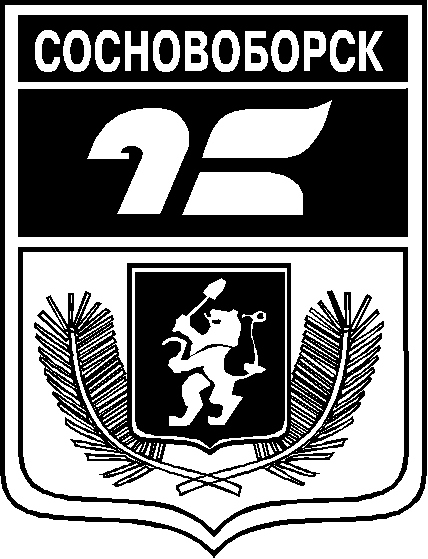 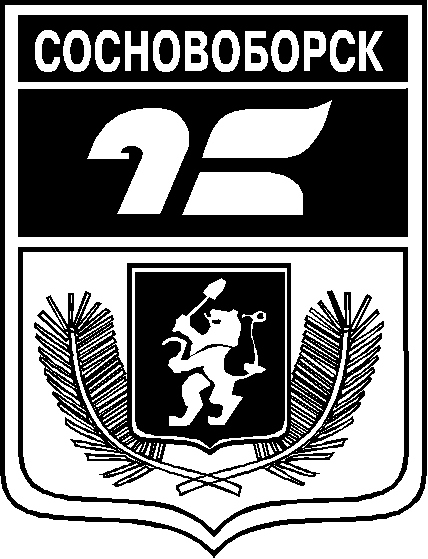 АДМИНИСТРАЦИЯ ГОРОДА СОСНОВОБОРСКАПОСТАНОВЛЕНИЕ31 января 2023                                                                                                                                 №117АДМИНИСТРАЦИЯ ГОРОДА СОСНОВОБОРСКАПОСТАНОВЛЕНИЕ31 января 2023                                                                                                                                 №117О внесении изменений в постановление администрации города Сосновоборска от 25.05.2022 № 779 «Об утверждении Примерного положения об оплате труда работников муниципального казенного учреждения «Управление капитального строительства и жилищно-коммунального хозяйства города Сосновоборска»Старший оперативный дежурный6 742,00Приложение № 1 к постановлению администрации городаот 31.01.2023 №117Приложение 1ДолжностиКритерии оценки результативности и качества труда работников учрежденияКритерии оценки результативности и качества труда работников учрежденияУсловияУсловияУсловияПредельный процент к окладу (должностному окладу), ставки заработной платыПредельный процент к окладу (должностному окладу), ставки заработной платыДолжностиКритерии оценки результативности и качества труда работников учрежденияКритерии оценки результативности и качества труда работников учреждениянаименованиеиндикаториндикаторПредельный процент к окладу (должностному окладу), ставки заработной платыПредельный процент к окладу (должностному окладу), ставки заработной платыСпециалист сметчикВыплаты за важность выполняемой работы, степень самостоятельности и ответственности при выполнении поставленных задачВыплаты за важность выполняемой работы, степень самостоятельности и ответственности при выполнении поставленных задачВыплаты за важность выполняемой работы, степень самостоятельности и ответственности при выполнении поставленных задачВыплаты за важность выполняемой работы, степень самостоятельности и ответственности при выполнении поставленных задачВыплаты за важность выполняемой работы, степень самостоятельности и ответственности при выполнении поставленных задачВыплаты за важность выполняемой работы, степень самостоятельности и ответственности при выполнении поставленных задачВыплаты за важность выполняемой работы, степень самостоятельности и ответственности при выполнении поставленных задачСпециалист сметчикВедение профессиональной документации Ведение профессиональной документации Полнота и соответствие документации установленным нормам100%100%5050Специалист сметчикРезультативность работыРезультативность работыРаботы выполнены в срок0 замечаний0 замечаний5050Специалист сметчикВыплаты за интенсивность и высокие результаты работыВыплаты за интенсивность и высокие результаты работыВыплаты за интенсивность и высокие результаты работыВыплаты за интенсивность и высокие результаты работыВыплаты за интенсивность и высокие результаты работыВыплаты за интенсивность и высокие результаты работыВыплаты за интенсивность и высокие результаты работыСпециалист сметчикВыполнение работы, требующей высокой напряженности и интенсивностиВыполнение работы, требующей высокой напряженности и интенсивностиСистематическое выполнение срочных заданийВыполнение заданий без замечанийВыполнение заданий без замечаний4040Специалист сметчикТехническое и программное обеспечение и его использование в работе, освоение новых программных форм Техническое и программное обеспечение и его использование в работе, освоение новых программных форм Использование программного обеспечения для соблюдения технологии порядка документооборота, использование новых дополнительных программ, использование в работе электронной почтыСвоевременность, оперативность Своевременность, оперативность 3030Специалист сметчикДобросовестное исполнение трудовых обязанностейДобросовестное исполнение трудовых обязанностейОтсутствие письменных жалоб на качество исполнения трудовых обязанностей и дисциплинарных обязанностей003030Специалист сметчикВыплаты за качество выполняемых работВыплаты за качество выполняемых работВыплаты за качество выполняемых работВыплаты за качество выполняемых работВыплаты за качество выполняемых работВыплаты за качество выполняемых работВыплаты за качество выполняемых работСпециалист сметчикЭффективность и результативность профессиональной деятельностиЭффективность и результативность профессиональной деятельностиОтсутствие замечаний по срокам и форме подготовленных документовбез замечанийбез замечаний5050Специалист сметчикЭффективность и результативность профессиональной деятельностиЭффективность и результативность профессиональной деятельностиБесконфликтные отношения с коллегами и посетителямиотсутствие конфликтовотсутствие конфликтов5050Ведущий инженерВыплаты за важность выполняемой работы, степень самостоятельности и ответственности при выполнении поставленных задачВыплаты за важность выполняемой работы, степень самостоятельности и ответственности при выполнении поставленных задачВыплаты за важность выполняемой работы, степень самостоятельности и ответственности при выполнении поставленных задачВыплаты за важность выполняемой работы, степень самостоятельности и ответственности при выполнении поставленных задачВыплаты за важность выполняемой работы, степень самостоятельности и ответственности при выполнении поставленных задачВыплаты за важность выполняемой работы, степень самостоятельности и ответственности при выполнении поставленных задачВыплаты за важность выполняемой работы, степень самостоятельности и ответственности при выполнении поставленных задачВедущий инженерРезультативность работыРезультативность работыРаботы выполнены в срок0 замечаний0 замечаний5050Ведущий инженерСвоевременная подготовка локальных нормативных актовСвоевременная подготовка локальных нормативных актовПолнота соответствия нормативным и локальным актамОтсутствие письменных замечаний руководителяОтсутствие письменных замечаний руководителя5050Ведущий инженерВыплаты за интенсивность и высокие результаты работыВыплаты за интенсивность и высокие результаты работыВыплаты за интенсивность и высокие результаты работыВыплаты за интенсивность и высокие результаты работыВыплаты за интенсивность и высокие результаты работыВыплаты за интенсивность и высокие результаты работыВыплаты за интенсивность и высокие результаты работыВедущий инженерДобросовестное исполнение трудовых обязанностейДобросовестное исполнение трудовых обязанностейОтсутствие жалоб на качество исполнения трудовых обязанностей0 замечаний0 замечаний4040Ведущий инженерДополнительные виды работ, не входящие в должностные обязанностиДополнительные виды работ, не входящие в должностные обязанностиВыполнение дополнительных поручений руководителяВ полном объеме, в срок, без замечанийВ полном объеме, в срок, без замечаний6060Ведущий инженерВыплаты за качество выполняемых работВыплаты за качество выполняемых работВыплаты за качество выполняемых работВыплаты за качество выполняемых работВыплаты за качество выполняемых работВыплаты за качество выполняемых работВыплаты за качество выполняемых работВедущий инженерЭффективность и результативность профессиональной деятельностиЭффективность и результативность профессиональной деятельностиБесконфликтные отношения с коллегами и посетителямиОтсутствие конфликтовОтсутствие конфликтов5050Ведущий инженерРазработка документации по вопросам, входящим в компетенциюРазработка документации по вопросам, входящим в компетенциюСоответствие нормативным документамПолное соответствие нормативным документамПолное соответствие нормативным документам5050Старший оперативный дежурныйВыплаты за важность выполняемой работы, степень самостоятельности и ответственности при выполнении поставленных задачВыплаты за важность выполняемой работы, степень самостоятельности и ответственности при выполнении поставленных задачВыплаты за важность выполняемой работы, степень самостоятельности и ответственности при выполнении поставленных задачВыплаты за важность выполняемой работы, степень самостоятельности и ответственности при выполнении поставленных задачВыплаты за важность выполняемой работы, степень самостоятельности и ответственности при выполнении поставленных задачВыплаты за важность выполняемой работы, степень самостоятельности и ответственности при выполнении поставленных задачВыплаты за важность выполняемой работы, степень самостоятельности и ответственности при выполнении поставленных задачСтарший оперативный дежурныйРезультативность работыРезультативность работыРаботы выполнены в срок0 замечаний0 замечаний5050Старший оперативный дежурныйОтветственное отношение к выполнению поставленных задач, определенных должностными обязанностямиОтветственное отношение к выполнению поставленных задач, определенных должностными обязанностямиСвоевременное выполнение плановых мероприятий, достижение высоких показателейСвоевременно представленные отчеты, содержащих полную информацию о проведении мероприятий и о выполнении планов работы Своевременно представленные отчеты, содержащих полную информацию о проведении мероприятий и о выполнении планов работы 5050Старший оперативный дежурныйВыплаты за интенсивность и высокие результаты работыВыплаты за интенсивность и высокие результаты работыВыплаты за интенсивность и высокие результаты работыВыплаты за интенсивность и высокие результаты работыВыплаты за интенсивность и высокие результаты работыВыплаты за интенсивность и высокие результаты работыВыплаты за интенсивность и высокие результаты работыСтарший оперативный дежурныйВыполнение работы, требующей высокой напряженности и интенсивностиВыполнение работы, требующей высокой напряженности и интенсивностиСистематическое выполнение срочных заданийВыполнение заданий без замечанийВыполнение заданий без замечаний5050Старший оперативный дежурныйИсполнительская культураИсполнительская культураСвоевременное исполнение поручений руководителя100%100%5050Старший оперативный дежурныйВыплаты за качество выполняемых работВыплаты за качество выполняемых работВыплаты за качество выполняемых работВыплаты за качество выполняемых работВыплаты за качество выполняемых работВыплаты за качество выполняемых работВыплаты за качество выполняемых работСтарший оперативный дежурныйОбеспечение работы ЕДДС в соответствии с планом работыОбеспечение работы ЕДДС в соответствии с планом работыВключенность в плановые мероприятия 100%100%6060Старший оперативный дежурныйЭффективность и результативность профессиональной деятельностиЭффективность и результативность профессиональной деятельностиБесконфликтные отношения с коллегами и посетителямиотсутствие конфликтовотсутствие конфликтов4040Диспетчер, оперативный дежурныйВыплаты за важность выполняемой работы, степень самостоятельности и ответственности при выполнении поставленных задачВыплаты за важность выполняемой работы, степень самостоятельности и ответственности при выполнении поставленных задачВыплаты за важность выполняемой работы, степень самостоятельности и ответственности при выполнении поставленных задачВыплаты за важность выполняемой работы, степень самостоятельности и ответственности при выполнении поставленных задачВыплаты за важность выполняемой работы, степень самостоятельности и ответственности при выполнении поставленных задачВыплаты за важность выполняемой работы, степень самостоятельности и ответственности при выполнении поставленных задачВыплаты за важность выполняемой работы, степень самостоятельности и ответственности при выполнении поставленных задачДиспетчер, оперативный дежурныйРезультативность работыРезультативность работыРаботы выполнены в срок0 замечаний0 замечаний5050Диспетчер, оперативный дежурныйСпособность выполнять должностные функции самостоятельноСпособность выполнять должностные функции самостоятельноЭффективность проведенной работы100%100%5050Диспетчер, оперативный дежурныйВыплаты за интенсивность и высокие результаты работыВыплаты за интенсивность и высокие результаты работыВыплаты за интенсивность и высокие результаты работыВыплаты за интенсивность и высокие результаты работыВыплаты за интенсивность и высокие результаты работыВыплаты за интенсивность и высокие результаты работыВыплаты за интенсивность и высокие результаты работыДиспетчер, оперативный дежурныйВыполнение работы, требующей высокой напряженности и интенсивностиВыполнение работы, требующей высокой напряженности и интенсивностиСистематическое выполнение срочных заданийВыполнение заданий без замечанийВыполнение заданий без замечаний5050Диспетчер, оперативный дежурныйСвоевременность и оперативность выполнения порученийСвоевременность и оперативность выполнения порученийВыполнение поручений в установленные сроки100%100%5050Диспетчер, оперативный дежурныйВыплаты за качество выполняемых работВыплаты за качество выполняемых работВыплаты за качество выполняемых работВыплаты за качество выполняемых работВыплаты за качество выполняемых работВыплаты за качество выполняемых работВыплаты за качество выполняемых работДиспетчер, оперативный дежурныйЭффективность и результативность профессиональной деятельностиЭффективность и результативность профессиональной деятельностиОтсутствие замечаний по срокам и форме подготовленных документовбез замечанийбез замечаний4040Диспетчер, оперативный дежурныйПрофессиональная компетентностьПрофессиональная компетентностьСпособность выполнять должностные функции самостоятельно100%100%6060Смотритель кладбищаВыплаты за важность выполняемой работы, степень самостоятельности и ответственности при выполнении поставленных задачВыплаты за важность выполняемой работы, степень самостоятельности и ответственности при выполнении поставленных задачВыплаты за важность выполняемой работы, степень самостоятельности и ответственности при выполнении поставленных задачВыплаты за важность выполняемой работы, степень самостоятельности и ответственности при выполнении поставленных задачВыплаты за важность выполняемой работы, степень самостоятельности и ответственности при выполнении поставленных задачВыплаты за важность выполняемой работы, степень самостоятельности и ответственности при выполнении поставленных задачВыплаты за важность выполняемой работы, степень самостоятельности и ответственности при выполнении поставленных задачСмотритель кладбищаРезультативность работыРезультативность работыРаботы выполнены в срок0 замечаний0 замечаний2020Смотритель кладбищаСоблюдение санитарно-гигиенических норм, правил по охране труда, правил техники безопасности, пожарной безопасностиСоблюдение санитарно-гигиенических норм, правил по охране труда, правил техники безопасности, пожарной безопасностиОтсутствие замечаний, предписаний контролирующих или надзорных органов, аварий100%100%4040Смотритель кладбищаОбеспечение сохранности имущества и его учетОбеспечение сохранности имущества и его учетОтсутствие замечаний по утрате и порче имущества100%100%4040Смотритель кладбищаВыплаты за интенсивность и высокие результаты работыВыплаты за интенсивность и высокие результаты работыВыплаты за интенсивность и высокие результаты работыВыплаты за интенсивность и высокие результаты работыВыплаты за интенсивность и высокие результаты работыВыплаты за интенсивность и высокие результаты работыВыплаты за интенсивность и высокие результаты работыСмотритель кладбищаОсуществление дополнительных работОсуществление дополнительных работУчастие в проведении контрольных мероприятий постояннопостоянно7070Смотритель кладбищаДобросовестное исполнение трудовых обязанностейДобросовестное исполнение трудовых обязанностейОтсутствие письменных жалоб на качество исполнения трудовых обязанностей и дисциплинарных обязанностей003030Смотритель кладбищаВыплаты за качество выполняемых работВыплаты за качество выполняемых работВыплаты за качество выполняемых работВыплаты за качество выполняемых работВыплаты за качество выполняемых работВыплаты за качество выполняемых работВыплаты за качество выполняемых работСмотритель кладбищаЭффективность и результативность профессиональной деятельностиЭффективность и результативность профессиональной деятельностиБесконфликтные отношения с коллегами и посетителямиотсутствие конфликтовотсутствие конфликтов3030Смотритель кладбищаПрофессиональная компетентностьПрофессиональная компетентностьСпособность выполнять должностные функции самостоятельно100%100%7070Специалист по закупкамВыплаты за важность выполняемой работы, степень самостоятельности и ответственности при выполнении поставленных задачВыплаты за важность выполняемой работы, степень самостоятельности и ответственности при выполнении поставленных задачВыплаты за важность выполняемой работы, степень самостоятельности и ответственности при выполнении поставленных задачВыплаты за важность выполняемой работы, степень самостоятельности и ответственности при выполнении поставленных задачВыплаты за важность выполняемой работы, степень самостоятельности и ответственности при выполнении поставленных задачВыплаты за важность выполняемой работы, степень самостоятельности и ответственности при выполнении поставленных задачВыплаты за важность выполняемой работы, степень самостоятельности и ответственности при выполнении поставленных задачСпециалист по закупкамВедение профессиональной документации Ведение профессиональной документации Полнота и соответствие документации установленным нормам100%100%5050Специалист по закупкамОказание методической помощи руководителям подведомственных учреждений по возникающим вопросам проведения закупок, новых нормативных документов, актов, требований вышестоящих органовОказание методической помощи руководителям подведомственных учреждений по возникающим вопросам проведения закупок, новых нормативных документов, актов, требований вышестоящих органовСвоевременность и достоверность предоставляемой информацииБез замечаний со стороны руководителей подведомственных учрежденийБез замечаний со стороны руководителей подведомственных учреждений5050Специалист по закупкамВыплаты за интенсивность и высокие результаты работыВыплаты за интенсивность и высокие результаты работыВыплаты за интенсивность и высокие результаты работыВыплаты за интенсивность и высокие результаты работыВыплаты за интенсивность и высокие результаты работыВыплаты за интенсивность и высокие результаты работыВыплаты за интенсивность и высокие результаты работыСпециалист по закупкамВыполнение работы, требующей высокой напряженности и интенсивностиВыполнение работы, требующей высокой напряженности и интенсивностиСистематическое выполнение срочных заданийВыполнение заданий без замечанийВыполнение заданий без замечаний5050Специалист по закупкамТехническое и программное обеспечение и его использование в работе, освоение новых программных форм Техническое и программное обеспечение и его использование в работе, освоение новых программных форм Использование программного обеспечения для соблюдения технологии порядка документооборота, использование новых дополнительных программ, использование в работе электронной почтыСвоевременность, оперативность и отсутствие ошибок в данных учетаСвоевременность, оперативность и отсутствие ошибок в данных учета2525Специалист по закупкамДобросовестное исполнение трудовых обязанностейДобросовестное исполнение трудовых обязанностейОтсутствие письменных жалоб на качество исполнения трудовых обязанностей и дисциплинарных обязанностей002525Специалист по закупкамВыплаты за качество выполняемых работВыплаты за качество выполняемых работВыплаты за качество выполняемых работВыплаты за качество выполняемых работВыплаты за качество выполняемых работВыплаты за качество выполняемых работВыплаты за качество выполняемых работСпециалист по закупкамЭффективность и результативность профессиональной деятельностиЭффективность и результативность профессиональной деятельностиОтсутствие замечаний по срокам и форме подготовленных документовбез замечанийбез замечаний3030Специалист по закупкамЭффективность и результативность профессиональной деятельностиЭффективность и результативность профессиональной деятельностиБесконфликтные отношения с коллегами и посетителямиотсутствие конфликтовотсутствие конфликтов2020Специалист по закупкамЗаключение муниципальных контрактов, договоров с поставщиками, работа с сайтом закупокЗаключение муниципальных контрактов, договоров с поставщиками, работа с сайтом закупокМуниципальные контракты, договора заключены согласно действующему законодательству и размещена информация на официальном сайте РФ для размещения заказов.отсутствие превышения лимитовотсутствие превышения лимитов5050Уборщик служебных помещенийВыплаты за важность выполняемой работы, степень самостоятельности и ответственности при выполнении поставленных задачВыплаты за важность выполняемой работы, степень самостоятельности и ответственности при выполнении поставленных задачВыплаты за важность выполняемой работы, степень самостоятельности и ответственности при выполнении поставленных задачВыплаты за важность выполняемой работы, степень самостоятельности и ответственности при выполнении поставленных задачВыплаты за важность выполняемой работы, степень самостоятельности и ответственности при выполнении поставленных задачВыплаты за важность выполняемой работы, степень самостоятельности и ответственности при выполнении поставленных задачУборщик служебных помещенийСоблюдение санитарно-гигиенических норм, правил по охране труда, правил техники безопасности, пожарной безопасностиОтсутствие замечаний, предписаний контролирующих или надзорных органов, аварийОтсутствие замечаний, предписаний контролирующих или надзорных органов, аварий100%5050Уборщик служебных помещенийОбеспечение сохранности имущества и его учетОтсутствие замечаний по утрате и порче имуществаОтсутствие замечаний по утрате и порче имущества100%5050Уборщик служебных помещенийВыплаты за интенсивность и высокие результаты работыВыплаты за интенсивность и высокие результаты работыВыплаты за интенсивность и высокие результаты работыВыплаты за интенсивность и высокие результаты работыВыплаты за интенсивность и высокие результаты работыВыплаты за интенсивность и высокие результаты работыУборщик служебных помещенийОсуществление дополнительных работУчастие в проведении ремонтных работ. Погрузочно-разгрузочные работыУчастие в проведении ремонтных работ. Погрузочно-разгрузочные работыпостоянно5050Уборщик служебных помещенийВысокое качество ремонтных работОтсутствие письменных замечаний руководителяОтсутствие письменных замечаний руководителя05050Уборщик служебных помещенийВыплаты за качество выполняемых работВыплаты за качество выполняемых работВыплаты за качество выполняемых работВыплаты за качество выполняемых работВыплаты за качество выполняемых работВыплаты за качество выполняемых работУборщик служебных помещенийСодержание помещений, участков в строгом соответствии с санитарно-гигиеническими требованиями, качественная уборка помещенийСостояние помещенийСостояние помещенийотсутствие предписаний контролирующих или надзорных органов2525Уборщик служебных помещенийСодержание помещений, участков в строгом соответствии с санитарно-гигиеническими требованиями, качественная уборка помещенийСостояние помещенийСостояние помещенийотсутствие замечаний руководителя2525ЮрисконсультВыплаты за важность выполняемой работы, степень самостоятельности и ответственности при выполнении поставленных задачВыплаты за важность выполняемой работы, степень самостоятельности и ответственности при выполнении поставленных задачВыплаты за важность выполняемой работы, степень самостоятельности и ответственности при выполнении поставленных задачВыплаты за важность выполняемой работы, степень самостоятельности и ответственности при выполнении поставленных задачВыплаты за важность выполняемой работы, степень самостоятельности и ответственности при выполнении поставленных задачВыплаты за важность выполняемой работы, степень самостоятельности и ответственности при выполнении поставленных задачВыплаты за важность выполняемой работы, степень самостоятельности и ответственности при выполнении поставленных задачЮрисконсультОперативное реагирование на изменение законодательстваОперативное реагирование на изменение законодательстваКоличество созданных локальных актов, писем в подведомственные учреждения на основании изменений в законодательстваДоля созданных локальных актовДоля созданных локальных актов5050ЮрисконсультОказание качественной правовойпомощи подведомственным учреждениям в подготовке и оформлении различного родаправовых документовОказание качественной правовойпомощи подведомственным учреждениям в подготовке и оформлении различного родаправовых документовНаличие/отсутствие100% 100% 5050ЮрисконсультВыплаты за интенсивность и высокие результаты работыВыплаты за интенсивность и высокие результаты работыВыплаты за интенсивность и высокие результаты работыВыплаты за интенсивность и высокие результаты работыВыплаты за интенсивность и высокие результаты работыВыплаты за интенсивность и высокие результаты работыВыплаты за интенсивность и высокие результаты работыЮрисконсультСвоевременная подготовка документов по претензионно-исковой работеСвоевременная подготовка документов по претензионно-исковой работеКорректность и компетентность оформляемых документовСоблюдение сроковСоблюдение сроков7070ЮрисконсультВыполнение заданий и поручений руководителяВыполнение заданий и поручений руководителяВыполнение поручений в установленные срокиОтсутствие замечанийОтсутствие замечаний3030ЮрисконсультВыплата за качество выполняемых работВыплата за качество выполняемых работВыплата за качество выполняемых работВыплата за качество выполняемых работВыплата за качество выполняемых работВыплата за качество выполняемых работВыплата за качество выполняемых работЮрисконсультПредставление интересов учреждения при проведении проверокПредставление интересов учреждения при проведении проверокОтсутствие замечаний контролирующих органов100%100%6060ЮрисконсультЭффективное ведение претензионно-исковой работы учрежденийЭффективное ведение претензионно-исковой работы учрежденийСвоевременное направление претензий и исков, представление интересов учреждения, подведомственных учреждений в суде и при рассмотрении иных делОтсутствие решений, ущемляющих интересы учреждения, отсутствие замечаний руководителяОтсутствие решений, ущемляющих интересы учреждения, отсутствие замечаний руководителя4040БухгалтерВыплаты за важность выполняемой работы, степень самостоятельности и ответственности при выполнении поставленных задачВыплаты за важность выполняемой работы, степень самостоятельности и ответственности при выполнении поставленных задачВыплаты за важность выполняемой работы, степень самостоятельности и ответственности при выполнении поставленных задачВыплаты за важность выполняемой работы, степень самостоятельности и ответственности при выполнении поставленных задачВыплаты за важность выполняемой работы, степень самостоятельности и ответственности при выполнении поставленных задачВыплаты за важность выполняемой работы, степень самостоятельности и ответственности при выполнении поставленных задачВыплаты за важность выполняемой работы, степень самостоятельности и ответственности при выполнении поставленных задачБухгалтерВедение документации по бухгалтерскому сопровождению учрежденийВедение документации по бухгалтерскому сопровождению учрежденийПолнота и соответствие документации установленным нормам100%100%3030БухгалтерОбработка и предоставление бухгалтерских сведений учреждениям, организациямОбработка и предоставление бухгалтерских сведений учреждениям, организациямСоответствие объема и полноты  предоставляемых сведений установленным нормам100%100%3030БухгалтерОказание методической помощи руководителям подведомственных учреждений по возникающим вопросам исполнения бюджета, новых нормативных документов, актов, требований вышестоящих органовОказание методической помощи руководителям подведомственных учреждений по возникающим вопросам исполнения бюджета, новых нормативных документов, актов, требований вышестоящих органовСвоевременность и достоверность предоставляемой информацииБез замечаний со стороны руководителей подведомственных учрежденийБез замечаний со стороны руководителей подведомственных учреждений2020БухгалтерКонтроль за использованием бюджетных и внебюджетных средств учреждения в порядке, установленном действующим законодательством и уставом учреждения, эффективное и рациональное их использование, контроль за недопущением нецелевого использования средствКонтроль за использованием бюджетных и внебюджетных средств учреждения в порядке, установленном действующим законодательством и уставом учреждения, эффективное и рациональное их использование, контроль за недопущением нецелевого использования средствСвоевременность осуществления контроляОтсутствие нарушений финансовой дисциплины учрежденияОтсутствие нарушений финансовой дисциплины учреждения2020БухгалтерВыплаты за интенсивность и высокие результаты работыВыплаты за интенсивность и высокие результаты работыВыплаты за интенсивность и высокие результаты работыВыплаты за интенсивность и высокие результаты работыВыплаты за интенсивность и высокие результаты работыВыплаты за интенсивность и высокие результаты работыВыплаты за интенсивность и высокие результаты работыБухгалтерВыполнение работы, требующей высокой напряженности и интенсивностиВыполнение работы, требующей высокой напряженности и интенсивностиСистематическое выполнение срочных заданийВыполнение заданий без замечанийВыполнение заданий без замечаний2020БухгалтерТехническое и программное обеспечение и его использование в работе, освоение новых программных форм бухгалтерского учетаТехническое и программное обеспечение и его использование в работе, освоение новых программных форм бухгалтерского учетаИспользование программного обеспечения для соблюдения технологии бухгалтерской информации и порядка документооборота, использование новых дополнительных программ, использование в работе электронной почтыСвоевременность, оперативность и отсутствие ошибок в данных учетаСвоевременность, оперативность и отсутствие ошибок в данных учета3030БухгалтерДобросовестное исполнение трудовых обязанностейДобросовестное исполнение трудовых обязанностейОтсутствие письменных жалоб на качество исполнения трудовых обязанностей и дисциплинарных обязанностей002020БухгалтерОсуществление дополнительной работы Осуществление дополнительной работы Проведение экономического анализа финансово-хозяйственной деятельности в целях изыскания экономии и рационального использования средств, представление информации не входящей в перечень установленной отчетностиСвоевременное выполнение поставленных задачСвоевременное выполнение поставленных задач3030БухгалтерВыплаты за качество выполняемых работВыплаты за качество выполняемых работВыплаты за качество выполняемых работВыплаты за качество выполняемых работВыплаты за качество выполняемых работВыплаты за качество выполняемых работВыплаты за качество выполняемых работБухгалтерВысокая исполнительская дисциплинаВысокая исполнительская дисциплинаОбеспечение платежной и кассовой дисциплины.Отсутствие просроченной дебиторской и кредиторской задолженности, отсутствие превышения, утвержденного ФОТ образовательным учреждениямОтсутствие просроченной дебиторской и кредиторской задолженности, отсутствие превышения, утвержденного ФОТ образовательным учреждениям3030БухгалтерКонтроль за соответствием данных бухгалтерского учета и фактического наличия имущества в оперативном управлении учрежденийКонтроль за соответствием данных бухгалтерского учета и фактического наличия имущества в оперативном управлении учрежденийСвоевременное отражение на счетах бухгалтерского учета операций связанных с движением основных средств, товарно-материальных ценностейСоответствуетСоответствует3030БухгалтерСоставление и своевременное представление бухгалтерской, налоговой и статистической отчетностиСоставление и своевременное представление бухгалтерской, налоговой и статистической отчетностиОбеспечение формирования полной достоверной информации, своевременность предоставленияВ полном объеме и в срокВ полном объеме и в срок4040Приложение № 2 к постановлению администрации городаот 31.01.2023 №117№п/пВиды и условия персональных надбавокПредельный размер к окладу (должностному                                                        окладу), ставке заработной платы1За сложность, напряженность и особый режим работы:За сложность, напряженность и особый режим работы:1Заместитель руководителя (директора)100%1Главный бухгалтер100%1Ведущий инженер100%1Бухгалтер100%1Специалист сметчик100%1Смотритель кладбища100%1Юрисконсульт100%1Специалист по закупкам100%1Старший оперативный дежурный100%1Оперативный дежурный100%1Диспетчер85%